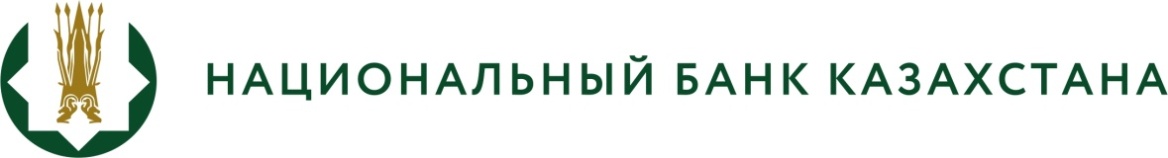 «Сақтандыру ұйымдары таратылған жағдайда сақтанушыларға (сақтандырылушыларға, пайда алушыларға) сақтандыру төлемдерін жүзеге асыруға кепілдік беретін ұйым есептілігінің тізбесін, нысандарын, ұсыну мерзімдерін және оларды табыс ету қағидаларын бекіту туралы» Қазақстан Ұлттық Банкінің Басқармасы қаулысының жобасынын әзірлеу туралыБАСПАСӨЗ-РЕЛИЗІ2022ж. 27 қыркүйек                                                                                         Астана қ.	Қазақстан Ұлттық Банкі «Сақтандыру ұйымдары таратылған жағдайда сақтанушыларға (сақтандырылушыларға, пайда алушыларға) сақтандыру төлемдерін жүзеге асыруға кепілдік беретін ұйым есептілігінің тізбесін, нысандарын, ұсыну мерзімдерін және оларды табыс ету қағидаларын бекіту туралы» Қазақстан Республикасының Ұлттық Банкі Басқармасы қаулысының жобасын (бұдан әрі – қаулы жобасы) әзірлеу туралы хабарлайды.Қаулы жобасы «Қазақстан Республикасының кейбір заңнамалық актілеріне сақтандыру нарығын және бағалы қағаздар нарығын реттеу мен дамыту, банк қызметі мәселелері бойынша өзгерістер мен толықтырулар енгізу туралы» ҚР 12.07.2022ж. № 138-VII Заңын іске асыру мақсатында әзірленді.Қаулы жобасының толық мәтінімен ашық нормативтік құқықтық актілердің ресми интернет-порталында танысуға болады: https://legalacts.egov.kz/npa/view?id=14243419.Толығырақ ақпаратты БАҚ өкілдері мына телефон бойынша алуына болады:+7 (7172) 775 205e-mail: press@nationalbank.kzwww.nationalbank.kz